	Protestantse gemeente Grijpskerke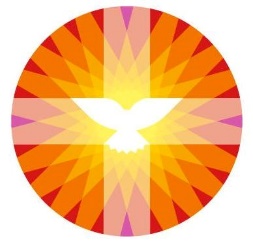 			Protestantse gemeente OostkapelleProtestantse Gemeente te GrijpskerkeBeschrijving burgerlijke en kerkelijke gemeente Grijpskerketen behoeve van de werving van een parttime kerkelijk werker(in gezamenlijkheid met de PG te Oostkapelle)Maart  2023Inhoud:IntroductieGrijpskerke als dorp in de burgerlijke gemeente VeereProfielschets kerkelijke gemeente GrijpskerkeIntroductieDe Protestantse Gemeente te Grijpskerke en de Protestantse Gemeente te Oostkapelle zijn samen op zoek naar een parttime kerkelijk werker (v/m).Hiervoor is door een werkgroepje vanuit beide gemeenten een vacature kerkelijk werker opgesteld.Dit document biedt aanvullende informatie op deze vacature-beschrijving en geldt als profielschets van zowel de burgerlijke als de kerkelijke gemeente Grijpskerke.2) Grijpskerke als dorp in de burgerlijke gemeente VeereGrijpskerke behoort sinds de herindeling van gemeenten in 1997 met nog 12 andere woonkernen tot de gemeente Veere. De gemeente Veere omvat vrijwel het gehele platteland van Walcheren en heeft bijna 22.000 inwoners, waarvan er ruim 1.400 in Grijpskerke wonen. Grijpskerke is, zoals meerdere dorpen op Walcheren, een zogenaamd ringdorp. Dat is nog goed te zien door de vrijwel gesloten gevelwand rondom de kerk (waar de pastorie deel van uitmaakt). Grijpskerke heeft zich vermoedelijk al vanaf het begin als een ‘kerknederzetting’ gepresenteerd. Ons dorp ligt in het agrarisch middengebied van Walcheren en heeft een landelijk karakter. Het ressort van onze kerkelijke gemeente is grotendeels omringd door de zeer recreatieve kuststrook van Walcheren. De laatste jaren neemt het toerisme op het platteland een steeds belangrijker plaats in, o.a. doordat agrarische ondernemers zoeken naar nieuwe economische dragers voor hun bedrijf. Grijpskerke is zeer centraal gelegen op Walcheren; hierdoor zijn de verbindingen met de steden Middelburg (5 km) en Vlissingen (12 km) kort, maar ook met de kuststrook met zijn bos, strand en duinen (5 km). Door de aansluiting op de N57 in 2011 is Grijpskerke via een zeer snelle route verbonden met de uitvalswegen naar buiten Zeeland.In Middelburg en Vlissingen zijn vrijwel alle vormen van voortgezet onderwijs, tot en met hoger beroepsonderwijs aanwezig. Met name Middelburg heeft een ruim en gevarieerd winkelbestand en is de cultuurstad van Zeeland.Voor gezondheidszorg is in Goes een goed geoutilleerd streekziekenhuis gevestigd; voor poliklinische zorg en kortdurende opnames kan men in Vlissingen terecht.Er is in ons dorp een protestants-christelijke basisschool en een supermarkt; er is geen uitgebreid verenigingsleven.Voor meer informatie over de gemeente Veere wordt verwezen naar de website van de gemeente:  www.veere.nl.3) Profielschets kerkelijke gemeente GrijpskerkeDe Protestantse Gemeente Grijpskerke is in 2005 ontstaan uit een samenvoeging van de plaatselijke Gereformeerde Kerk en de Hervormde Gemeente.
Al eeuwenlang wordt in ons dorp Grijpskerke de geweldige boodschap van het evangelie verkondigd. En nog steeds stemmen we als gemeente van harte in met de roeping zoals die in de kerkorde van de PKN is verwoord: In ons vieren, spreken en handelen belijden we Jezus Christus als Heer en Verlosser. We streven ernaar een gemeente te zijn die deze Heer dient. Binnen onze gemeente bestaat verschil in geloofsopvatting, geloofsbeleving en -keuzes, maar er is geen sprake van extremen. Men is bereid naar elkaars opvattingen te luisteren en naar wegen te zoeken die in deze tijd begaanbaar zijn. We streven naar een sfeer van openheid en gastvrijheid, zodat we zicht op de wereld houden en mensen zich bij ons welkom weten. Er is ruimte voor verscheidenheid, zodat eenieder zich met zijn of haar eigen identiteit in onze gemeente thuis mag voelen.De gemeente Grijpskerke is te plaatsen in het midden van de Protestantse Kerk.We zijn een dorpsgemeente, we kennen elkaar, niet alleen via de kerk. Zoals vele andere gemeenten binnen de PKN zijn we ook een vergrijzende gemeente. Gevolgen hiervan zijn o.a. een vermindering in aantal kerkbezoekers, het steeds moeilijker vinden van vrijwilligers en de terugloop van het jeugdwerk. Om deze zorgen het hoofd te bieden werken we al een aantal jaren samen met de gemeenten van Oostkapelle, Aagtekerke/Domburg en Westkapelle. Samen vormen we het cluster Noordwest-Walcheren.In de zondagse eredienst komen we samen om bij de Heer te zijn, om de blijdschap en de ernst van het evangelie te vieren, om de sacramenten te vieren, om te delen in de vergeving door Jezus Christus en in de vernieuwing door de Heilige Geest, en om toegerust en bemoedigd de nieuw begonnen week in te gaan. 
Deze zondagse eredienst zien we nog altijd als het hart van de gemeente, hoewel we beseffen dat deze onder druk staat, hetzij door de vorm, hetzij door de inhoud, of beide. Hoe hiermee om te gaan, is een uitdaging.
De kerkdiensten zijn via Kerk-TV of Kerk-Radio live te volgen en kunnen teruggekeken worden via kerkdienstgemist.nl. Bij gelegenheid wordt gebruik gemaakt van een beamer.De gemeente komt behalve op de zondagmorgen ook samen op de Kerstavond, Oudejaarsavond en tijdens de Stille Week. Op Witte Donderdag wordt het Heilig Avondmaal gevierd, de Goede Vrijdag staat in het teken van inkeer en op de Stille Zaterdag gedenken we dat de Heer heeft gerust in het graf. Paasmorgen volgt hierop als het grote feest van de opstanding van onze Heer.
Verder vieren we als bijzondere dienst in februari een kerk- en schooldienst en in september de start van het nieuwe seizoen. De Bid- en Dankdag gedenken we op de zondag volgend op deze dagen. Op de laatste zondag van het kerkelijk jaar gedenken we degenen die ons door de dood ontvallen zijn en noemen we hun namen; familieleden van de overledenen worden hiervoor speciaal uitgenodigd.Tijdens de erediensten wordt gemiddeld 2x per maand kindernevendienst aangeboden aan de kinderen in de basisschoolleeftijd. Hierbij wordt gebruik gemaakt van de methode ‘Vertel het maar’. Voor de kindernevendienst kan gebruik gemaakt worden van de lokalen in de nabijgelegen basisschool, de Bergpadschool. 
Van oktober t/m april wordt maandelijks een gezinszondag gehouden, samen met de gemeenten van Oostkapelle en Aagtekerke/Domburg, bij toerbeurt in deze dorpen. Er wordt dan niet alleen kindernevendienst aangeboden, maar ook jeugdkerk aan de middelbare scholieren, waarbij gebruik gemaakt wordt van programma’s van Youth for Christ.
Jeugd- en jongerenwerk is een punt van extra aandacht in onze gemeente, dit door de voortschrijdende vergrijzing. Samenwerking met de jeugdleiding van de andere clustergemeenten is van groot belang.  In het pastoraat willen wij dat de kenmerkende aspecten van onze gemeente, gemeenschap en dienstbaarheid zijn. We proberen begaanbare wegen te vinden in de geloofs-gemeenschap waartoe we behoren en ook daarbuiten. Wij willen elkaar ontmoeten als mensen die willen leven naar Gods beeld en in de verwachting van Zijn Koninkrijk. Contact houden met alle gemeenteleden is daarbij uitgangspunt, tenzij te kennen gegeven wordt dat geen prijs gesteld wordt op bezoek.
De gemeente is opgedeeld in vier wijken. Iedere wijk omvat rond de 70 pastorale eenheden, die zijn toevertrouwd aan een wijkteam. Zo’n wijkteam bestaat uit een wijkouderling, een wijkdiaken en een pastorale medewerker. De predikant en de wijkouderlingen vormen met de pastoraal medewerkers het Pastoraal Beraad. Predikant en wijkouderlingen zijn verantwoordelijk voor het pastoraat. Het Pastoraal Beraad biedt de pastorale zorg aan de gemeente en stimuleert het onderlinge pastoraat. Rouw-, doop- en huwelijkspastoraat evenals crisispastoraat wordt door de predikant behartigd.Uiteraard hebben ook de gemeenteleden een eigen verantwoordelijkheid in het pastoraat.De diaconie heeft mede de taak de gemeente bewust te maken van haar verantwoordelijkheid om dienstbaar te zijn aan de samenleving. Deze dienstbaarheid is in het bijzonder gericht op mensen in nood binnen, maar zeker ook buiten de eigen geloofsgemeenschap, in eigen land en wereldwijd. De diaconie doet dan ook actief mee aan landelijke, zowel als regionale acties en projecten om de nood te lenigen.Het werk van de ZWO is ondergebracht bij de diaconie; activiteiten worden in regionaal verband georganiseerd.Het College van kerkrentmeesters behartigt de vermogensrechtelijke aangelegenheden. De gemeente staat er financieel redelijk gezond voor. Door de terugloop in het aantal kerkbezoekers lopen de opbrengsten van de collecten helaas wel terug. En ook, zij het in mindere mate, is in de kerkelijke bijdragen enige teruggang te constateren. Sinds 2022 beschikt onze gemeente nog over één kerkgebouw, de Michaëlskerk.
Het oudste gedeelte van dit gebouw dateert uit de veertiende eeuw en is een beschermd monument. In 2022 is de consistorie vernieuwd en uitgebreid, zodat er voldoende ruimte beschikbaar is voor vergaderingen en (kleinere) bijeenkomsten. In het 2023 zal het interieur van de kerkzaal aangepast en deels vernieuwd worden, zodat deze gemakkelijker multifunctioneel gebruikt kan worden voor alle inwoners van Grijpskerke.Protestantse Gemeente Oostkapelle Beschrijving burgerlijke en kerkelijke gemeente Oostkapelle ten behoeve van de werving van een parttime kerkelijk werker(in gezamenlijkheid met de PG te Grijpskerke)Maart  2023Inhoud:IntroductieOostkapelle als dorp in de burgerlijke gemeente VeereProfielschets kerkelijke gemeente Oostkapelle 2 IntroductieDe Protestantse Gemeente Grijpskerke en de Protestantse Gemeente Oostkapelle zijn samen op zoek naar een parttime kerkelijk werker (v/m).Oostkapelle heeft behoefte aan een kerkelijk werker die, aanvullend op het pastorale werk van de huidige predikant, zich wil en kan inzetten op het pastoraat onder ouderen en jonge gezinnen met kinderen. Het accent komt te liggen bij het ouderen pastoraat en het pastoraat rond rouwbegeleiding en -verwerking. Hoewel pastorale zorg geborgd is binnen de PGO, is er behoefte aan meer pastorale zorg en dan in het bijzonder verdieping over levensvragen en zingeving voor de ouder wordende mens, vanuit Bijbels perspectief. Voor het pastoraat onder jonge gezinnen gaat het om de contacten met die gezinnen te behouden en zo mogelijk te versterken. Hiervoor is door een werkgroep vanuit beide gemeenten een vacature kerkelijk werker opgesteld.Dit document biedt aanvullende informatie op deze vacature en geldt als profielschets van zowel de burgerlijke als van de kerkelijke gemeente Oostkapelle. 3  Oostkapelle als dorp in de burgerlijke gemeente Veere Ook Oostkapelle behoort sinds de herindeling van 1997 tot de gemeente Veere. Tot die herindeling behoorde Oostkapelle samen met Domburg tot de burgerlijke gemeente Domburg.Oostkapelle telt ruim 2.500 inwoners. Een levendig dorp met een aantrekkelijk winkelcentrum met een diversiteit aan winkels en horecagelegenheden. De aanwezigheid van dit ruimte aanbod aan voorzieningen is vooral te danken aan het toeristisch karakter van het dorp. Oostkapelle ligt aan de noordwest kant van de kust van Walcheren en is daardoor een aantrekkelijk verblijfsgebied. Niet alleen voor degenen die er wonen maar vooral ook voor de vele gasten die hier hun vakantie doorbrengen. Hierdoor zijn rond Oostkapelle vier grote campings en tal van minicampings te vinden. Dit los van de vele vakantiewoningen die te vinden zijn tussen het dorp en de kust.In het dorp is een uitgebreid sportcomplex met voorzieningen voor voetbal, tennis en paddel.  Daarnaast is er een net gerenoveerd gemeenschapshuis met een sporthal. Voorzieningen die bijdragen aan een levendig gemeenschapsleven binnen het dorp.Jaarlijks vinden tal van dorpsactiviteiten plaats. De viering van Koningsdag, het ringrijden door de ringrijdersvereniging, de Oostkapelse dag, om er een paar te noemen.Zoals in vele dorpen het geval is staat de woningmarkt onder druk. Er is een zekere schaarste aan woningen, zeker voor jongeren en de druk op de woningmarkt wordt nog versterkt door de recreatieve druk. De wens om meer woningen te bouwen voor een bredere doelgroep is dan ook groot. Aan de andere kant is een gegeven dat ook in Oostkapelle sprake is van vergrijzing. Ook voor die doelgroep is behoefte aan passende woonruimte.Een groot voordeel van het dorp is dat de steden Middelburg en Vlissingen goed zijn te bereiken en de ontsluiting van het dorp via N 57 en A 58 goed ook is. Wat betreft de aanwezigheid van overige boven lokale voorzieningen wordt hier volstaan te verwijzen naar wat daarover vermeld staat over het dorp Grijpskerke. 4.  Profielschets kerkelijke gemeente Oostkapelle (PGO)De protestantse gemeente Oostkapelle is gevormd door het fusieproces van SOW waar bij de voormalige Hervormde gemeente en de gereformeerde kerk zijn opgegaan in de PGO. Vanaf dat moment werden de kerkdiensten afwisselend gehouden in de voormalige hervormde Dorpskerk en in de voormalige gereformeerde Zionskerk. Verschillende omstandigheden, met name krimp, vergrijzing en terugloop van het kerkbezoek, hebben ertoe geleid om ons te bezinnen over de kerkelijke eigendommen. Na een zorgvuldig doorlopen afwegingproces is recentelijk besloten om de 40 jaar geleden gebouwde Zionskerk af te stoten en de Dorpskerk toekomst bestendig te maken. Dit met de bedoeling om voor de lange(re) termijn te borgen dat een kerkelijke gemeenschap in Oostkapelle kan samenkomen. Daarom nemen we tegen de zomer van 2023 afscheid van de Zionskerk en gaan we definitief alleen nog kerken in de Dorpskerk.De PGO heeft het beleidsplan vastgesteld en dit plan de naam: Naar binnen en naar buiten, verder gaan op de ingeslagen weg. Het beleidsplan beoogt het spoorboekje te zijn als instrument om als kerkelijke gemeente op koers te blijven door een goede afweging te maken over de taken die de komende jaren extra aandacht moeten krijgen. Als kerkelijke gemeenschap willen we ons niet alleen op ons zelf richten en op onze relatie met God.  We willen ook een gemeenschap zijn die verder kijkt dan onze eigen gemeente en zich de vraag stelt hoe we als kerkelijke gemeente in de samenleving staan. Vanuit deze visie zijn de speerpunten in het beleidsplan geformuleerd. Dan gaat het om: de persoonlijke relatie met God, de relatie met de medemens, de relatie naar de wereld, het zijn van een lerende gemeente en over eenheid in verscheidenheid.We zijn als PGO met elkaar verbonden door het Woord van God, zoals dat in de Bijbel tot ons komt. Door dit woord laten we ons inspireren. Dat is het zoeken naar de verbinding met God, die zich in Jezus aan de mensen heeft kenbaar gemaakt, onder de leiding van de Heilige Geest.In onze geloofsgemeenschap gaat het daarnaast met name om:-het omzien naar elkaar via het pastoraat, het nemen van onze verantwoordelijkheid voor  de wereld via diaconaat, zending en werelddiaconaat en vorming en toerustingVanuit het Bijbels perspectief willen we ook een bijdrage leveren aan de verduurzamingsopdracht. Om die reden heeft de PGO zich aangesloten bij de GroeneKerken actie en pakken we elk jaar een verduurzamingstaak op.Als geloofsgemeenschap hebben wij ons ook, zonder enig voorbehoud, aangesloten bij de Wijdekerk. We sluiten niemand uit omdat we ons als inclusieve gemeenschap openstellen.Wekelijks vindt de eredienst plaats, die zich grotendeels laat vergelijken met de beschrijving van de protestantse gemeente Grijpskerke. Ook in Oostkapelle neemt het aantal kerkbezoekers gestaag af. Daarentegen is het wel zo dat velen de digitale uitzending van de kerkdienst thuis volgen. Op die manier zijn zij toch blijven met ons verbonden.Binnen het kerkelijk werk neemt het pastoraat een belangrijke plaats in. We hebben naast de predikant nog de beschikking over 4 pastorale ouderlingen en een  netwerk van pastorale werkers. Het aantal beschikbare vrijwilligers voor deze functies neemt helaas wel af. Via het pastoraat vindt veel bezoekwerk plaats en dat draagt wezenlijk bij aan de binding binnen de kerkelijke gemeenschap. Het neemt niet weg dat veel ouderen behoefte hebben aan meer pastorale zorg en aandacht, zeker nadat zij geconfronteerd zijn met het overlijden van een naaste. Hoewel het bestaande bezoekwerk hierin  zo goed mogelijk voorziet,  is er toch de behoefte aan meer pastorale zorg en dan in het bijzonder verdieping over levensvragen vanuit Bijbels perspectief. Hier willen we in voorzien door hier een kerkelijk werker voor aan te trekken.Helaas zien we weinig jongeren en jonge gezinnen tijdens de wekelijkse kerkdiensten. De intensiteit van de kindernevendienst is daarom teruggebracht naar 1 x per maand. Omdat de indruk is dat jonge gezinnen nog wel een binding hebben met de kerk maar geen belangstelling of tijd hebben om de kerkdiensten te bezoeken, in de wens dat de kerkelijk werker meer en soms weer contacten legt met die gezinnen.Oostkapelle heeft de beschikking over een full time predikant, die per maart 2024 de pensioengerechtigde leeftijd hoopt te bereiken. Voor de situatie daarna is de stellige verwachting dat geen full timepredikant meer kan of zal worden aangesteld. Om die reden vindt nu overleg plaats met de protestantse gemeente Grijpskerke over het mogelijkerwijs samen aantrekken van een full time predikant. De PGO heeft ruim 400 pastorale eenheden. 
